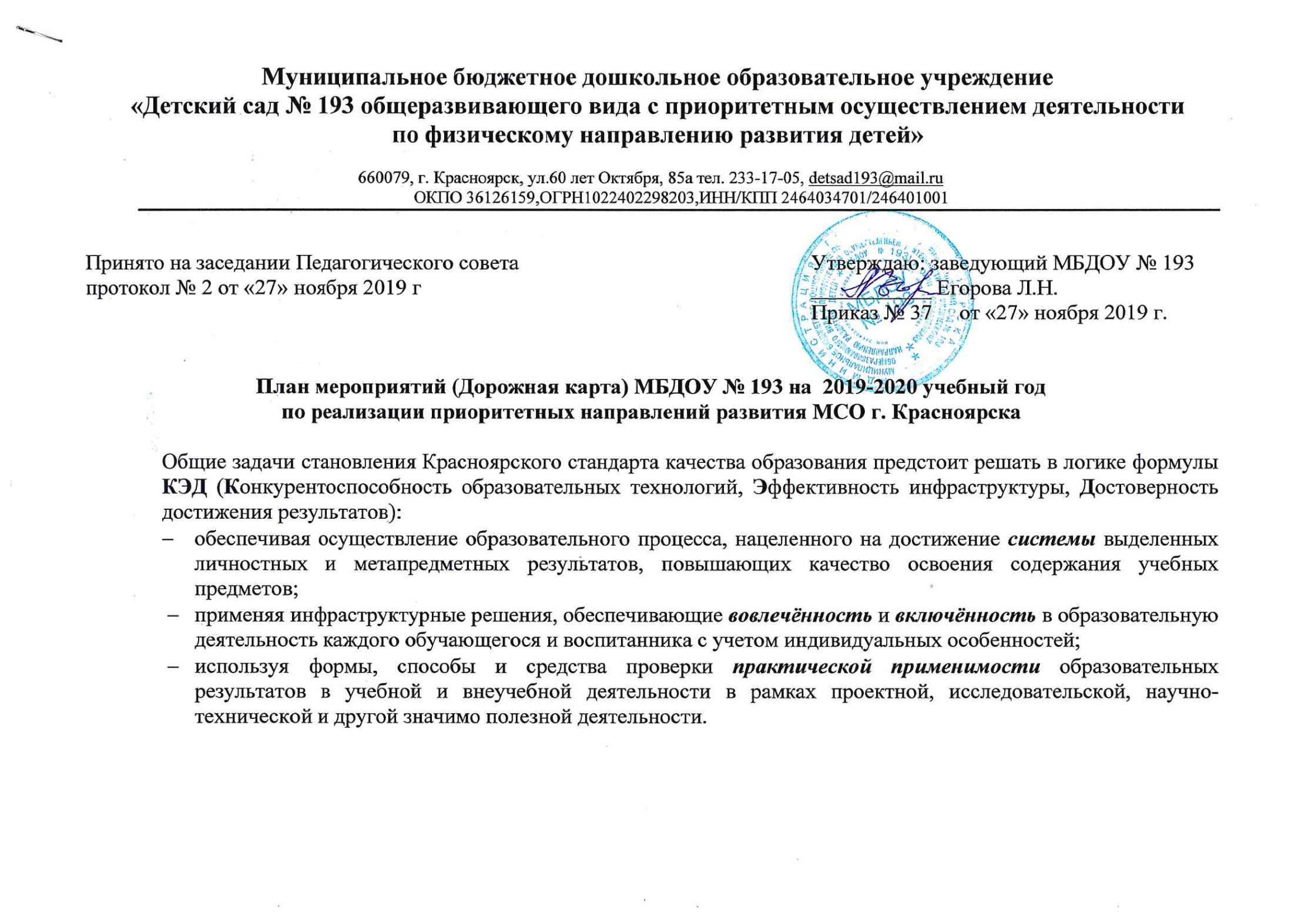 Задачи 2019-2020 уч. годаЗадачи 2019-2020 уч. годаДействия МБДОУ № 193Сроки/ответственныйКонтроль результата1. «Достижение образовательных результатов»1. «Достижение образовательных результатов»1. «Достижение образовательных результатов»1. «Достижение образовательных результатов»1. «Достижение образовательных результатов»1.Обеспечить условия для становления личностных качеств и формирования способностей, отражаемых в ключевых социально-нормативных возрастных характеристиках готовности ребёнка к начальному этапу школьного периода жизни. Создать рабочую группу и организовать работу по уточнению ключевых социально-нормативных возрастных характеристик готовности ребёнка к начальному этапу школьного периода и подготовки плана мероприятий МБДОУ № 193 по реализации приоритетных направлений развития МСО. Создать рабочую группу и организовать работу по уточнению ключевых социально-нормативных возрастных характеристик готовности ребёнка к начальному этапу школьного периода и подготовки плана мероприятий МБДОУ № 193 по реализации приоритетных направлений развития МСО.Октябрь 2019г.; Егорова Л.Н. заведующийПредоставить в структурное подразделение дошкольного образования КИМЦ аналитическую справку (формат 1-ДО) о приоритетах формирования образовательных результатов1.Обеспечить условия для становления личностных качеств и формирования способностей, отражаемых в ключевых социально-нормативных возрастных характеристиках готовности ребёнка к начальному этапу школьного периода жизни.Выделить формы и способы педагогической деятельности, направленные на становление личностных качеств и способностей, характеризующих готовность ребёнка к начальному этапу школьного периода жизни.Выделить формы и способы педагогической деятельности, направленные на становление личностных качеств и способностей, характеризующих готовность ребёнка к начальному этапу школьного периода жизни.ноябрь 2019 г. Сидорова И.А. зам. по УВР;Анганова А.В. педагог-психологПредоставить в структурное подразделение дошкольного образования КИМЦ аналитическую справку (формат 1-ДО) о приоритетах формирования образовательных результатов1.Обеспечить условия для становления личностных качеств и формирования способностей, отражаемых в ключевых социально-нормативных возрастных характеристиках готовности ребёнка к начальному этапу школьного периода жизни.Провести круглый стол, в ходе которого обсудить:а)  обобщение  деятельности  рабочей группы работу по уточнению ключевых социально-нормативных возрастных характеристик готовности ребёнка к начальному этапу школьного периодакачества личности             - самостоятельность            - инициативаобщие универсальные умения, способности               -   применяет самостоятельно усвоенные знания и способы деятельности                  для решения новых задач; без напоминания выполняет порученные                   дела;                -  интересуется причинно-следственными связями и отношениями (как?                  почему? зачем?);                 -  ориентируется на партнера по общению; сотрудничает со                  сверстниками и со взрослыми в игре на основе заданных правил б) результаты оценки/анализа   эффективных форм и способов педагогической деятельности, направленных на становление выделенных личностных качеств и общих универсальных умений (способностей), характеризующих готовность ребёнка к начальному этапу школьного периода жизни.Провести круглый стол, в ходе которого обсудить:а)  обобщение  деятельности  рабочей группы работу по уточнению ключевых социально-нормативных возрастных характеристик готовности ребёнка к начальному этапу школьного периодакачества личности             - самостоятельность            - инициативаобщие универсальные умения, способности               -   применяет самостоятельно усвоенные знания и способы деятельности                  для решения новых задач; без напоминания выполняет порученные                   дела;                -  интересуется причинно-следственными связями и отношениями (как?                  почему? зачем?);                 -  ориентируется на партнера по общению; сотрудничает со                  сверстниками и со взрослыми в игре на основе заданных правил б) результаты оценки/анализа   эффективных форм и способов педагогической деятельности, направленных на становление выделенных личностных качеств и общих универсальных умений (способностей), характеризующих готовность ребёнка к начальному этапу школьного периода жизни.февраль 2020 г. Егорова Л.Н. заведующий,Сидорова И.А. зам. по УВР, педагоги МБДОУПредоставить в структурное подразделение дошкольного образования КИМЦ аналитическую справку (формат 1-ДО) о приоритетах формирования образовательных результатов1.Обеспечить условия для становления личностных качеств и формирования способностей, отражаемых в ключевых социально-нормативных возрастных характеристиках готовности ребёнка к начальному этапу школьного периода жизни.Осуществить корректировку Годового плана работы МБДОУ № 193.Осуществить корректировку Годового плана работы МБДОУ № 193.март 2019 г. Предоставить в структурное подразделение дошкольного образования КИМЦ аналитическую справку (формат 1-ДО) о приоритетах формирования образовательных результатов1.Обеспечить условия для становления личностных качеств и формирования способностей, отражаемых в ключевых социально-нормативных возрастных характеристиках готовности ребёнка к начальному этапу школьного периода жизни.Организовать заседания рабочей группы по разработке и описанию содержания,   форм, способов, показателей, параметров и критериев опосредованного оценивания выделенных ключевых социально-нормативных возрастных характеристик. Продукт:- описано содержание каждой выделенной социально-нормативной характеристики в контексте требований ООДО и ФГОС ДО;- описаны формы   опосредованной оценки (наблюдение; игровые  и образовательные ситуации и т.п.)- разработаны оценочные листы;Организовать заседания рабочей группы по разработке и описанию содержания,   форм, способов, показателей, параметров и критериев опосредованного оценивания выделенных ключевых социально-нормативных возрастных характеристик. Продукт:- описано содержание каждой выделенной социально-нормативной характеристики в контексте требований ООДО и ФГОС ДО;- описаны формы   опосредованной оценки (наблюдение; игровые  и образовательные ситуации и т.п.)- разработаны оценочные листы;февраль – март 2020 г.;Сидорова И.А. зам. по УВРПредоставить в структурное подразделение дошкольного образования КИМЦ аналитическую справку (формат 1-ДО) о приоритетах формирования образовательных результатов1.Обеспечить условия для становления личностных качеств и формирования способностей, отражаемых в ключевых социально-нормативных возрастных характеристиках готовности ребёнка к начальному этапу школьного периода жизни.Изучить  методические рекомендации для ДОО по «оцениванию ключевых социально-нормативных возрастных характеристик возможных достижений ребёнка как образовательных результатов, приоритетно выделенных на этапе завершения уровня дошкольного образования», разработанные СП «МЦДО» КИМЦ и внести коррективы в свои локальные акты/оценочные листы.Изучить  методические рекомендации для ДОО по «оцениванию ключевых социально-нормативных возрастных характеристик возможных достижений ребёнка как образовательных результатов, приоритетно выделенных на этапе завершения уровня дошкольного образования», разработанные СП «МЦДО» КИМЦ и внести коррективы в свои локальные акты/оценочные листы.по мере получения материалов от СП «МЦДО» КИМЦПредоставить в структурное подразделение дошкольного образования КИМЦ аналитическую справку (формат 1-ДО) о приоритетах формирования образовательных результатов2. Расширить спектр применения современных образовательных программ дошкольного образования с акцентом на изменение форм и содержания в соответствии с ФГОС.Организовать изучение передового педагогического опыта (педагогической практики) молодыми воспитателями : «Создание условий для становления инициативности дошкольников в детском саду» Т.И. Юстус Организовать изучение передового педагогического опыта (педагогической практики) молодыми воспитателями : «Создание условий для становления инициативности дошкольников в детском саду» Т.И. Юстус март   2020;Сидорова И.А. зам. по УВР;Анганова А.В. педагог-психологПредоставить в структурное подразделение дошкольного образования КИМЦ аналитическую справку (формат 2-ДО) о внедренных современных образовательных программах или о новшествах в формах, способах и содержании педагогической деятельности, повышающих эффективность и качество дошкольного образования в соответствии с ФГОС ДО до 30 марта 2020г.по запросу КИМЦ3. Совершенствовать внутреннюю систему оценки качества образования в каждой дошкольной образовательной организацииОрганизовать апробацию форм, способов и критериев опосредованного  оценивания выделенных ключевых социально-нормативных возрастных характеристик с последующей корректировкой по необходимости.Организовать апробацию форм, способов и критериев опосредованного  оценивания выделенных ключевых социально-нормативных возрастных характеристик с последующей корректировкой по необходимости.Декабрь  2019 – январь 2020;Сидорова И.А. зам. по УВР;педагоги МБДОУ Корректировка содержания ВСОКО; размещение материалов по ВСОКО на сайте МБДОУ №193до 30 марта 2020г.3. Совершенствовать внутреннюю систему оценки качества образования в каждой дошкольной образовательной организацииОбсудить на заседании Педагогического совета результаты апробации и решение о внесении изменений в Положение о    ВСОКО МБДОУ в «части целенаправленного формирования и опосредованного оценивания ключевых социально-нормативных возрастных характеристик возможных достижений ребёнка»Обсудить на заседании Педагогического совета результаты апробации и решение о внесении изменений в Положение о    ВСОКО МБДОУ в «части целенаправленного формирования и опосредованного оценивания ключевых социально-нормативных возрастных характеристик возможных достижений ребёнка»Февраль 2020;Сидорова И.А. зам. по УВРКорректировка содержания ВСОКО; размещение материалов по ВСОКО на сайте МБДОУ №193до 30 марта 2020г.3. Совершенствовать внутреннюю систему оценки качества образования в каждой дошкольной образовательной организацииПредставить на заседании итогового Педагогического совета    рекомендации по организации процедуры проведения  мониторинга сформированности ключевых социально-нормативных возрастных характеристик возможных достижений ребёнкаПредставить на заседании итогового Педагогического совета    рекомендации по организации процедуры проведения  мониторинга сформированности ключевых социально-нормативных возрастных характеристик возможных достижений ребёнкаМай 2020, Сидорова И.А. зам. по УВРКорректировка содержания ВСОКО; размещение материалов по ВСОКО на сайте МБДОУ №193до 30 марта 2020г.2. «Кадровое обеспечение достижения образовательных результатов»2. «Кадровое обеспечение достижения образовательных результатов»2. «Кадровое обеспечение достижения образовательных результатов»2. «Кадровое обеспечение достижения образовательных результатов»2. «Кадровое обеспечение достижения образовательных результатов»1.Повысить компетентность педагогических кадров МБДОУ1.Повысить компетентность педагогических кадров МБДОУПродолжить организацию транслирования положительного педагогического опыта для слушателей ИПКНоябрь 2019 –май 2020; Егорова Л.Н.заведующий,Сидорова И.А. зам. по УВРПрофессиональное развитие педагогов;фиксация и трансляция положительного педагогического опыта;корректировка собственной педагогической деятельности;повышение качества образования.Представление в КИМЦ аналитической справки (формат Б) об арсенале цифровых технологий (приёмов и способов), эффективно используемых педагогами в образовательном процессе МБДОУ № 193 до 30 апреля 2020г. по запросу КИМЦ1.Повысить компетентность педагогических кадров МБДОУ1.Повысить компетентность педагогических кадров МБДОУОрганизовать проведение открытой образовательной деятельности для всех участников образовательных отношений ноябрь 2019;март 2020Профессиональное развитие педагогов;фиксация и трансляция положительного педагогического опыта;корректировка собственной педагогической деятельности;повышение качества образования.Представление в КИМЦ аналитической справки (формат Б) об арсенале цифровых технологий (приёмов и способов), эффективно используемых педагогами в образовательном процессе МБДОУ № 193 до 30 апреля 2020г. по запросу КИМЦ1.Повысить компетентность педагогических кадров МБДОУ1.Повысить компетентность педагогических кадров МБДОУПринять участие в конкурсе «Лучший педагогический проект» среди педагогов дошкольных образовательных организаций г. Красноярска Декабрь 2019 г.Педагоги МБДОУПрофессиональное развитие педагогов;фиксация и трансляция положительного педагогического опыта;корректировка собственной педагогической деятельности;повышение качества образования.Представление в КИМЦ аналитической справки (формат Б) об арсенале цифровых технологий (приёмов и способов), эффективно используемых педагогами в образовательном процессе МБДОУ № 193 до 30 апреля 2020г. по запросу КИМЦ1.Повысить компетентность педагогических кадров МБДОУ1.Повысить компетентность педагогических кадров МБДОУПринять участие в фестивале успешных образовательных практик дошкольного образованияАпрель-май 2020г.Педагоги МБДОУПрофессиональное развитие педагогов;фиксация и трансляция положительного педагогического опыта;корректировка собственной педагогической деятельности;повышение качества образования.Представление в КИМЦ аналитической справки (формат Б) об арсенале цифровых технологий (приёмов и способов), эффективно используемых педагогами в образовательном процессе МБДОУ № 193 до 30 апреля 2020г. по запросу КИМЦ1.Повысить компетентность педагогических кадров МБДОУ1.Повысить компетентность педагогических кадров МБДОУПринять участие в работе «Школы молодого воспитателя»2019-2020 учебный годВарданян Н.В.Чемезова Е.О.Профессиональное развитие педагогов;фиксация и трансляция положительного педагогического опыта;корректировка собственной педагогической деятельности;повышение качества образования.Представление в КИМЦ аналитической справки (формат Б) об арсенале цифровых технологий (приёмов и способов), эффективно используемых педагогами в образовательном процессе МБДОУ № 193 до 30 апреля 2020г. по запросу КИМЦ2. Расширить арсенал владения цифровыми технологиями для обеспечения образовательного процесса2. Расширить арсенал владения цифровыми технологиями для обеспечения образовательного процессаПровести обучающий семинар «Создание и оформление презентаций в PowerPoint»Провести открытые мероприятия (занятия) с применением  презентаций в PowerPointОктябрь 2019 – ноябрь 2019; Сидорова И.А. зам. по УВР;Безденежных Г.А. педагог  Профессиональное развитие педагогов;фиксация и трансляция положительного педагогического опыта;корректировка собственной педагогической деятельности;повышение качества образования.Представление в КИМЦ аналитической справки (формат Б) об арсенале цифровых технологий (приёмов и способов), эффективно используемых педагогами в образовательном процессе МБДОУ № 193 до 30 апреля 2020г. по запросу КИМЦ3. Продолжить работу по реализации программ персонифицированного профессионального развития педагогических кадров 3. Продолжить работу по реализации программ персонифицированного профессионального развития педагогических кадров Обеспечить размещение материалов, подтверждающих   профессиональные достижения, результаты педагогического опыта и продукты реализации персонифицированной программы профессионального развития на личных страницах педагогов на сайте МБДОУОрганизовать представление педагогами МБДОУ ежегодных отчетов о реализации персонифицированной программы профессионального развития.Октябрь 2019- май 2020;педагоги МБДОУ  ;Сидорова И.А. зам. по УВРПрофессиональное развитие педагогов;фиксация и трансляция положительного педагогического опыта;корректировка собственной педагогической деятельности;повышение качества образования.Представление в КИМЦ аналитической справки (формат Б) об арсенале цифровых технологий (приёмов и способов), эффективно используемых педагогами в образовательном процессе МБДОУ № 193 до 30 апреля 2020г. по запросу КИМЦ3. «Инфраструктурное обеспечение достижения образовательных результатов»3. «Инфраструктурное обеспечение достижения образовательных результатов»3. «Инфраструктурное обеспечение достижения образовательных результатов»3. «Инфраструктурное обеспечение достижения образовательных результатов»3. «Инфраструктурное обеспечение достижения образовательных результатов»1. Гарантировать в МБДОУ № 193 доступность и равные возможности получения полноценного дошкольного образования наряду с повышением его качества и обеспечение предметно-пространственной  среды с учётом возрастных и индивидуальных особенностей ребёнка1. Гарантировать в МБДОУ № 193 доступность и равные возможности получения полноценного дошкольного образования наряду с повышением его качества и обеспечение предметно-пространственной  среды с учётом возрастных и индивидуальных особенностей ребёнкаОбеспечить реализацию Образовательной программы дошкольного образования МБДОУ № 193, предоставляющей равные возможности, доступность и гарантии получения полноценного дошкольного образования в соответствии с ФГОС ДО.В связи с изменениями в образовательной программе дошкольного образования МБДОУ № 193 приобрести методическую литературу (программа «Теремок» для детей от 2-х месяцев до 3 лет)сентябрь 2019- май 2020;Егорова Л.Н. заведующий,педагоги МБДОУ ,Сидорова И.А. зам. по УВРОбеспечена реализация Основной образовательной программы  дошкольного образования.2.Обеспечение открытости процесса повышения качества образования в МБДОУ № 1932.Обеспечение открытости процесса повышения качества образования в МБДОУ № 193На сайте МБДОУ в разделе «Красноярский стандарт качества образования» разместить план мероприятий (Дорожную карту)  на 2019-2020 учебный год до 20 декабря 2019Безденежных Г.А. педагог Размещение достоверной информации на сайте МБДОУ.4. «Образовательное партнерство»4. «Образовательное партнерство»4. «Образовательное партнерство»4. «Образовательное партнерство»4. «Образовательное партнерство»1.Выстраивать партнерские отношения в рамках взаимодействия педагогов, участвующих в межотраслевых проектах и мероприятиях, связанных непосредственно с образовательной деятельностью учреждения 1.Выстраивать партнерские отношения в рамках взаимодействия педагогов, участвующих в межотраслевых проектах и мероприятиях, связанных непосредственно с образовательной деятельностью учреждения Взаимодействие с Красноярским педагогическим колледжем № 2 (базовая площадка для проведения практики студентов) и Красноярским краевым институтом повышения квалификации (центр дошкольного образования, модуль по теме «Проектирование развивающей среды для детей раннего и дошкольного возраста в условиях ФГОС ДО» КПК на базе МБДОУ № 193)В соответствии с планомЕгорова Л.Н. заведующийПрофессиональное развитие педагогов;фиксация и трансляция положительного педагогического опыта1.Выстраивать партнерские отношения в рамках взаимодействия педагогов, участвующих в межотраслевых проектах и мероприятиях, связанных непосредственно с образовательной деятельностью учреждения 1.Выстраивать партнерские отношения в рамках взаимодействия педагогов, участвующих в межотраслевых проектах и мероприятиях, связанных непосредственно с образовательной деятельностью учреждения Сотрудничество с учреждениями культуры в рамках тематического планирования (Красноярская филармония: театр «Радуга», театр «Бригантина»; театр кукол) Октябрь 2019-май 2020;педагоги МБДОУ Профессиональное развитие педагогов;фиксация и трансляция положительного педагогического опыта2. Способствовать раннему развитию детей в возрасте до трех лет посредством психолого-педагогической, методической и консультативной помощи родителям детей2. Способствовать раннему развитию детей в возрасте до трех лет посредством психолого-педагогической, методической и консультативной помощи родителям детейОрганизовать работу по консультированию родителей с целью легкой адаптации детей к условиям МБДОУ2019-2020 учебный годСидорова И.А. зам. по УВР,педагог-психолог Анганова А.В.,педагоги МБДОУ Индивидуальные беседы, информационные стенды, размещение информации на сайте МБДОУ